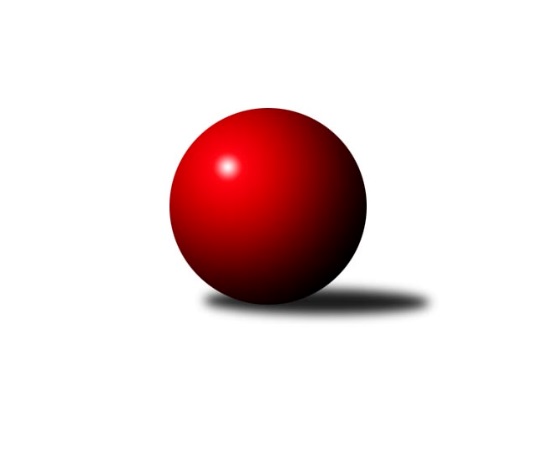 Č.7Ročník 2016/2017	20.5.2024 Bundesliga Opava 2016/2017Statistika 7. kolaTabulka družstev:		družstvo	záp	výh	rem	proh	skore	sety	průměr	body	plné	dorážka	chyby	1.	100 fčel	7	5	1	1	54 : 16 	(0.0 : 0.0)	1680	11	1680	0	0	2.	bufet Pája	6	5	1	0	47 : 13 	(0.0 : 0.0)	1717	11	1717	0	0	3.	Mustangové	7	5	0	2	46 : 24 	(0.0 : 0.0)	1661	10	1661	0	0	4.	Isotra	7	5	0	2	44 : 26 	(0.0 : 0.0)	1692	10	1692	0	0	5.	Hobes	7	4	0	3	38 : 32 	(0.0 : 0.0)	1601	8	1601	0	0	6.	Orel Stěbořice	7	4	0	3	38 : 32 	(0.0 : 0.0)	1517	8	1517	0	0	7.	Agipp	6	2	0	4	20 : 40 	(0.0 : 0.0)	1483	4	1483	0	0	8.	Pauta	6	1	0	5	16 : 44 	(0.0 : 0.0)	1410	2	1410	0	0	9.	Sako	6	1	0	5	12 : 48 	(0.0 : 0.0)	1371	2	1371	0	0	10.	Zrapos	7	0	0	7	15 : 55 	(0.0 : 0.0)	1365	0	1365	0	0Tabulka doma:		družstvo	záp	výh	rem	proh	skore	sety	průměr	body	maximum	minimum	1.	bufet Pája	4	3	1	0	33 : 7 	(0.0 : 0.0)	1734	7	1788	1664	2.	Mustangové	4	3	0	1	32 : 8 	(0.0 : 0.0)	1658	6	1676	1641	3.	Isotra	4	3	0	1	28 : 12 	(0.0 : 0.0)	1699	6	1787	1641	4.	Hobes	4	3	0	1	26 : 14 	(0.0 : 0.0)	1597	6	1657	1537	5.	100 fčel	3	2	0	1	24 : 6 	(0.0 : 0.0)	1604	4	1641	1566	6.	Orel Stěbořice	4	2	0	2	22 : 18 	(0.0 : 0.0)	1556	4	1606	1517	7.	Agipp	2	1	0	1	8 : 12 	(0.0 : 0.0)	1497	2	1501	1493	8.	Pauta	3	1	0	2	12 : 18 	(0.0 : 0.0)	1433	2	1457	1409	9.	Zrapos	3	0	0	3	11 : 19 	(0.0 : 0.0)	1399	0	1454	1304	10.	Sako	2	0	0	2	2 : 18 	(0.0 : 0.0)	1395	0	1424	1366Tabulka venku:		družstvo	záp	výh	rem	proh	skore	sety	průměr	body	maximum	minimum	1.	100 fčel	4	3	1	0	30 : 10 	(0.0 : 0.0)	1718	7	1816	1602	2.	bufet Pája	2	2	0	0	14 : 6 	(0.0 : 0.0)	1685	4	1713	1656	3.	Isotra	3	2	0	1	16 : 14 	(0.0 : 0.0)	1683	4	1702	1664	4.	Orel Stěbořice	3	2	0	1	16 : 14 	(0.0 : 0.0)	1478	4	1567	1413	5.	Mustangové	3	2	0	1	14 : 16 	(0.0 : 0.0)	1666	4	1717	1615	6.	Hobes	3	1	0	2	12 : 18 	(0.0 : 0.0)	1607	2	1646	1585	7.	Agipp	4	1	0	3	12 : 28 	(0.0 : 0.0)	1474	2	1502	1456	8.	Sako	4	1	0	3	10 : 30 	(0.0 : 0.0)	1359	2	1454	1321	9.	Pauta	3	0	0	3	4 : 26 	(0.0 : 0.0)	1388	0	1513	1296	10.	Zrapos	4	0	0	4	4 : 36 	(0.0 : 0.0)	1339	0	1386	1310Tabulka podzimní části:		družstvo	záp	výh	rem	proh	skore	sety	průměr	body	doma	venku	1.	100 fčel	6	5	1	0	50 : 10 	(0.0 : 0.0)	1703	11 	2 	0 	0 	3 	1 	0	2.	bufet Pája	6	5	1	0	47 : 13 	(0.0 : 0.0)	1717	11 	3 	1 	0 	2 	0 	0	3.	Mustangové	6	5	0	1	46 : 14 	(0.0 : 0.0)	1661	10 	3 	0 	1 	2 	0 	0	4.	Isotra	6	4	0	2	38 : 22 	(0.0 : 0.0)	1697	8 	3 	0 	1 	1 	0 	1	5.	Hobes	6	3	0	3	30 : 30 	(0.0 : 0.0)	1612	6 	2 	0 	1 	1 	0 	2	6.	Orel Stěbořice	6	3	0	3	28 : 32 	(0.0 : 0.0)	1517	6 	1 	0 	2 	2 	0 	1	7.	Agipp	6	2	0	4	20 : 40 	(0.0 : 0.0)	1483	4 	1 	0 	1 	1 	0 	3	8.	Pauta	6	1	0	5	16 : 44 	(0.0 : 0.0)	1410	2 	1 	0 	2 	0 	0 	3	9.	Sako	6	1	0	5	12 : 48 	(0.0 : 0.0)	1371	2 	0 	0 	2 	1 	0 	3	10.	Zrapos	6	0	0	6	13 : 47 	(0.0 : 0.0)	1374	0 	0 	0 	3 	0 	0 	3Tabulka jarní části:		družstvo	záp	výh	rem	proh	skore	sety	průměr	body	doma	venku	1.	Orel Stěbořice	1	1	0	0	10 : 0 	(0.0 : 0.0)	0	2 	1 	0 	0 	0 	0 	0 	2.	Hobes	1	1	0	0	8 : 2 	(0.0 : 0.0)	1537	2 	1 	0 	0 	0 	0 	0 	3.	Isotra	1	1	0	0	6 : 4 	(0.0 : 0.0)	1664	2 	0 	0 	0 	1 	0 	0 	4.	Pauta	0	0	0	0	0 : 0 	(0.0 : 0.0)	0	0 	0 	0 	0 	0 	0 	0 	5.	Agipp	0	0	0	0	0 : 0 	(0.0 : 0.0)	0	0 	0 	0 	0 	0 	0 	0 	6.	Sako	0	0	0	0	0 : 0 	(0.0 : 0.0)	0	0 	0 	0 	0 	0 	0 	0 	7.	bufet Pája	0	0	0	0	0 : 0 	(0.0 : 0.0)	0	0 	0 	0 	0 	0 	0 	0 	8.	100 fčel	1	0	0	1	4 : 6 	(0.0 : 0.0)	1566	0 	0 	0 	1 	0 	0 	0 	9.	Zrapos	1	0	0	1	2 : 8 	(0.0 : 0.0)	1310	0 	0 	0 	0 	0 	0 	1 	10.	Mustangové	1	0	0	1	0 : 10 	(0.0 : 0.0)	0	0 	0 	0 	0 	0 	0 	1 Zisk bodů pro družstvo:		jméno hráče	družstvo	body	zápasy	v %	dílčí body	sety	v %	1.	Jan Láznička 	Agipp 	10	/	5	(100%)		/		(%)	2.	Aleš Staněk 	Isotra  	10	/	6	(83%)		/		(%)	3.	Jiří Staněk 	Isotra  	10	/	6	(83%)		/		(%)	4.	Miroslav Procházka 	Hobes  	10	/	7	(71%)		/		(%)	5.	Dominik Chovanec 	Pauta  	8	/	4	(100%)		/		(%)	6.	Milan Jahn 	100 fčel  	8	/	4	(100%)		/		(%)	7.	Maciej Basista 	100 fčel  	8	/	4	(100%)		/		(%)	8.	Břetislav Mrkvica 	Mustangové  	8	/	5	(80%)		/		(%)	9.	Petr Bracek ml. 	100 fčel  	8	/	5	(80%)		/		(%)	10.	Tomáš Valíček 	bufet Pája  	8	/	6	(67%)		/		(%)	11.	Jaromír Martiník 	Hobes  	8	/	6	(67%)		/		(%)	12.	Michal Blažek 	100 fčel  	7	/	4	(88%)		/		(%)	13.	Josef Matušek 	bufet Pája  	7	/	4	(88%)		/		(%)	14.	Zdeněk Chlopčík 	Mustangové  	6	/	3	(100%)		/		(%)	15.	Michal Markus 	bufet Pája  	6	/	3	(100%)		/		(%)	16.	Jan Štencel 	Orel Stěbořice  	6	/	4	(75%)		/		(%)	17.	Patrik Martinek 	Orel Stěbořice  	6	/	4	(75%)		/		(%)	18.	Rudolf Tvrdoň 	Mustangové  	6	/	4	(75%)		/		(%)	19.	Pavel Martinec 	Mustangové  	6	/	5	(60%)		/		(%)	20.	Petr Wirkotch 	Zrapos  	6	/	6	(50%)		/		(%)	21.	Jindřich Hanel 	Orel Stěbořice  	6	/	6	(50%)		/		(%)	22.	Petr Mrkvička 	Zrapos  	5	/	6	(42%)		/		(%)	23.	Josef Matušek 	bufet Pája  	4	/	2	(100%)		/		(%)	24.	Dana Lamichová 	Mustangové  	4	/	2	(100%)		/		(%)	25.	Karel Škrobánek 	bufet Pája  	4	/	3	(67%)		/		(%)	26.	Marta Andrejčáková 	Pauta  	4	/	3	(67%)		/		(%)	27.	Marta Špačková 	Sako  	4	/	3	(67%)		/		(%)	28.	Jana Kašparová 	Hobes  	4	/	4	(50%)		/		(%)	29.	Petr Salich 	Sako  	4	/	4	(50%)		/		(%)	30.	Barbora Víchová 	Isotra  	4	/	4	(50%)		/		(%)	31.	Zuzana Siberová 	Zrapos  	4	/	6	(33%)		/		(%)	32.	Paní Poloková 	100 fčel  	3	/	2	(75%)		/		(%)	33.	Jaroslav Lakomý 	Hobes  	2	/	1	(100%)		/		(%)	34.	Svatopluk Kříž 	Mustangové  	2	/	1	(100%)		/		(%)	35.	Jakub Hendrych 	Isotra  	2	/	1	(100%)		/		(%)	36.	Vladimír Valenta 	Isotra  	2	/	1	(100%)		/		(%)	37.	Tomáš Heinz 	Sako  	2	/	1	(100%)		/		(%)	38.	Vladimír Peter 	bufet Pája  	2	/	1	(100%)		/		(%)	39.	Vladimír Kostka 	Isotra  	2	/	1	(100%)		/		(%)	40.	Jaroslav Schwan 	Agipp 	2	/	1	(100%)		/		(%)	41.	Václav Boháčik 	Mustangové  	2	/	1	(100%)		/		(%)	42.	Pavel Budík 	Pauta  	2	/	1	(100%)		/		(%)	43.	Martin Orálek 	100 fčel  	2	/	1	(100%)		/		(%)	44.	Erich Stavař 	Isotra  	2	/	2	(50%)		/		(%)	45.	Jana Martiníková 	Hobes  	2	/	2	(50%)		/		(%)	46.	David Schiedek 	Hobes  	2	/	2	(50%)		/		(%)	47.	Roman Škrobánek 	bufet Pája  	2	/	2	(50%)		/		(%)	48.	Jan Štencel ml. 	Orel Stěbořice  	2	/	2	(50%)		/		(%)	49.	Vladimír Kozák 	bufet Pája  	2	/	2	(50%)		/		(%)	50.	Petr Číž 	Mustangové  	2	/	3	(33%)		/		(%)	51.	Radek Vícha 	Agipp 	2	/	3	(33%)		/		(%)	52.	Ivo Montag 	Agipp 	2	/	3	(33%)		/		(%)	53.	Petr Berger 	Orel Stěbořice  	2	/	4	(25%)		/		(%)	54.	Antonín Žídek 	Hobes  	2	/	4	(25%)		/		(%)	55.	Pavel Vašek 	Isotra  	2	/	5	(20%)		/		(%)	56.	Jindřiška Kadlecová 	Isotra  	0	/	1	(0%)		/		(%)	57.	Vladislav Kobelár 	bufet Pája  	0	/	1	(0%)		/		(%)	58.	Josef Satke 	Zrapos  	0	/	1	(0%)		/		(%)	59.	Martin Mocek 	Agipp 	0	/	1	(0%)		/		(%)	60.	Marek Montag 	Agipp 	0	/	1	(0%)		/		(%)	61.	Tomáš Bartošík 	100 fčel  	0	/	1	(0%)		/		(%)	62.	Magda Predmeská 	Zrapos  	0	/	1	(0%)		/		(%)	63.	Kadlecová Jindříška 	Isotra  	0	/	1	(0%)		/		(%)	64.	Vratislav Černý 	Orel Stěbořice  	0	/	1	(0%)		/		(%)	65.	Miroslav Toman 	Pauta  	0	/	2	(0%)		/		(%)	66.	Diana Honischová 	Zrapos  	0	/	2	(0%)		/		(%)	67.	Zdeněk Bajer 	Pauta  	0	/	2	(0%)		/		(%)	68.	Miroslav Frkal 	Agipp 	0	/	2	(0%)		/		(%)	69.	Lenka Nevřelová 	Pauta  	0	/	2	(0%)		/		(%)	70.	Josef Kašpar 	Hobes  	0	/	2	(0%)		/		(%)	71.	David Hrin 	Sako  	0	/	3	(0%)		/		(%)	72.	Petr Bracek st. 	100 fčel  	0	/	3	(0%)		/		(%)	73.	Petr Wágner 	Zrapos  	0	/	3	(0%)		/		(%)	74.	Žofia Škropeková 	Zrapos  	0	/	3	(0%)		/		(%)	75.	Šárka Bainová 	Sako  	0	/	3	(0%)		/		(%)	76.	Marie Holešová 	Pauta  	0	/	3	(0%)		/		(%)	77.	Jaroslav Graca 	Orel Stěbořice  	0	/	3	(0%)		/		(%)	78.	Jiří Breksa 	Pauta  	0	/	3	(0%)		/		(%)	79.	Petr Platzek 	Pauta  	0	/	4	(0%)		/		(%)	80.	Jan Salich 	Sako  	0	/	4	(0%)		/		(%)	81.	Jaroslav Čerevka 	Agipp 	0	/	4	(0%)		/		(%)	82.	Vilibald Marker 	Sako  	0	/	6	(0%)		/		(%)Průměry na kuželnách:		kuželna	průměr	plné	dorážka	chyby	výkon na hráče	1.	HB, 1-4	1546	1546	0	0.0	(386.6)Nejlepší výkony na kuželnách:HB, 1-4100 fčel 	1816	1. kolo	Aleš Staněk 	Isotra 	515	3. kolobufet Pája 	1788	6. kolo	Michal Markus 	bufet Pája 	506	6. koloIsotra 	1787	6. kolo	Michal Markus 	bufet Pája 	504	7. kolobufet Pája 	1767	7. kolo	Aleš Staněk 	Isotra 	493	1. kolo100 fčel 	1759	6. kolo	Jiří Staněk 	Isotra 	492	6. kolobufet Pája 	1751	4. kolo	Aleš Staněk 	Isotra 	480	5. kolobufet Pája 	1731	2. kolo	Michal Markus 	bufet Pája 	476	4. koloMustangové 	1717	4. kolo	Jiří Staněk 	Isotra 	474	4. kolobufet Pája 	1713	3. kolo	Petr Bracek ml. 	100 fčel 	468	2. koloIsotra 	1702	5. kolo	Tomáš Valíček 	bufet Pája 	467	2. koloČetnost výsledků:	8 : 2	8x	6 : 4	2x	5 : 5	1x	4 : 6	5x	3 : 7	1x	2 : 8	6x	10 : 0	9x	0 : 10	3x